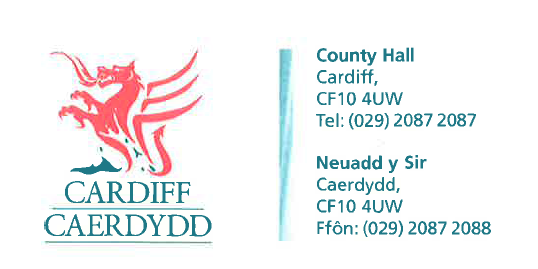 FOI06760Thank you for your request under the Freedom of Information Act 2000 about Highway Inspection received on 13/05/2015. Location: Water Cover outside 116 Claude Road, Roath, Cardiff.We are currently undertaking enquires with our client and in the meantime would kindly request the date of your last pre-accident inspection of this location, the frequency of inspections, how inspections are carried out (on foot or slow moving vehicle) and confirmation if any defects were noted at the time of your last pre-accident inspection.Please can you provide a copy of the inspection records and finally, have any Section 81 Notices been issued to our Clients?We have considered your request and enclose the following information:Please see attachment 1 of 1.Last pre-accident inspection: 11/03/2015Frequency: Carriageway – annually, footway - 6 monthlyInspections are walked and no section 81 notices have been issued.If you have any queries or concerns, please do not hesitate to contact us.Please remember to quote the reference number above in any future communications.